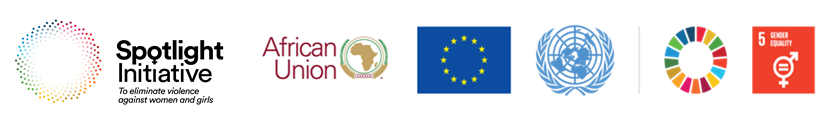 Convite à apresentação de artigos/documentos informativos/estudos de casos temáticos de OSC da Iniciativa Spotlight para possibilitar a partilha de conhecimento acerca de práticas promissoras emergentes e ensinamentos obtidos sobre eliminação da violência contra mulheres e raparigas/práticas nocivas, bem como sobre saúde sexual e reprodutiva e direitos reprodutivos, incluindo o envolvimento em processos fundamentais da União AfricanaPrazo: 14 de Maio de 2022Antecedentes e contextoA violência contra as mulheres e raparigas (VCMR) é uma pandemia global tenaz que se manifesta na mutilação genital feminina (MGF), no casamento infantil e nas práticas nocivas (PN), entre outras formas de violência baseada no género (VBG) em toda a África. As normas e os estereótipos de género predominantes que normalizam comportamentos discriminatórios de género nocivos são parte dos principais fatores causadores de todas as formas de violência contra as mulheres e raparigas. As estatísticas globais indicam que uma em cada três mulheres já sofreu violência física ou sexual na sua vida. Em África, pelo menos 36% (mais de uma em cada três mulheres) sofreram alguma forma de violência física e/ou sexual. A MGF, uma forma extrema de VCM, é altamente prevalecente em alguns países do oeste, do leste e de algumas partes do norte de África. Para erradicar a VBG e as PN, bem como para abordar as suas ligações à saúde sexual e reprodutiva e aos direitos reprodutivos (SSR&DR), foi iniciado em 2020 o Programa Regional de África da Iniciativa Spotlight (SIARP, ou Spotlight Initiative Africa Regional Programme), da responsabilidade da UE e da ONU. Parte de uma iniciativa global para acelerar o progresso em torno da meta do ODS 5 sobre o fim da violência contra as mulheres, o programa de África está a ser implementado em 8 países; em concreto: Libéria, Malawi, Mali, Moçambique, Níger, Nigéria, Uganda e Zimbabwe. Complementando os programas de escala nacional, o foco do programa regional centra-se em três dos seis pilares globais: legislação e políticas; dados fiáveis e com qualidade; e reforço dos movimentos femininos e organizações da sociedade civil relevantes. O SIARP visa sobretudo dar origem a leis melhores para proteção das mulheres e raparigas. Procura ainda promover instituições mais reativas, apoiando a recolha de dados de género desagregados para assegurar uma tomada de decisões mais bem informada e aumentando a consciencialização e a prevenção da violência por meio do trabalho com as comunidades, as organizações da sociedade civil (OSC) e os dirigentes tradicionais e religiosos entre os principais atores.Os grupos de direitos das mulheres e as OSC de África têm desempenhado um papel fulcral no patrocínio e no trabalho para acabar com a VSBG, as PN (em específico, a MGF) e o casamento infantil no continente. Tais entidades estão no cerne do programa da Iniciativa Spotlight. Nesse sentido, e reconhecendo os esforços significativos para a eliminação da VCMR (EVCMR) envidados pelas organizações de direitos femininos e da sociedade civil por meio dos oito programas nacionais da Iniciativa Spotlight, a ONU Mulheres procura apoiar a documentação e a partilha de práticas promissoras e ensinamentos obtidos através dessas parcerias.Convite à elaboração de artigos/documentos informativos/estudos de casos temáticosEm 2022, a ONU Mulheres organizará um fórum regional para OSC regionais da Iniciativa Spotlight, apoiado pelo SIARP, para possibilitar a partilha de conhecimento acerca de práticas promissoras e ensinamentos obtidos sobre EVCMR/PN e SSR&DR, inclusive sobre o envolvimento em processos fundamentais da União Africana (UA). O fórum tem por objetivo facilitar às OSC uma maior eficácia na influência e no progresso em matéria de igualdade de género e empoderamento das mulheres e, especificamente, no sentido da EVCMR/PN em todo o continente. A ONU Mulheres reconhece que as OSC da Iniciativa Spotlight geraram uma abundância de conhecimento e melhores práticas que podem contribuir significativamente para acelerar estratégias e iniciativas continentais sobre EVCMR/PN e SSR&DR, para benefício de outros atores. Este convite à apresentação de artigos temáticos/estudos de casos tem por finalidade apoiar as OSC regionais da Iniciativa Spotlight na documentação da sua experiência e contribuir para o corpo de conhecimento baseado na prática sobre EVCMR/PN e promoção de SSR&DR. As OSC selecionadas para documentar a sua prática receberão apoio técnico em espécie da ONU Mulheres para desenvolverem a sua ideia e redigirem um artigo/documento informativo/estudo de caso sobre uma prática promissora. Serão fornecidos modelos para apoiar o processo, com revisão e contributos, conforme necessário, por parte de um grupo de referência regional, a fim de apoiar a garantia de qualidade da prática a partilhar. A ONU Mulheres também prestará apoio editorial e de conceção a fim de preparar a documentação para apresentação e partilha virtual, inclusive durante o fórum regional. A ONU Mulheres cobrirá as despesas relacionadas com viagens do representante da OSC nomeado para apresentar a documentação do seu artigo/documento informativo/estudo de caso temático no fórum regional. A ONU Mulheres também apoiará as OSC nas subsequentes divulgação e partilha das suas práticas por meio da identificação das plataformas e redes online existentes, incluindo, entre outras, as desenvolvidas para OSC da Iniciativa Spotlight, com vista à partilha e ao intercâmbio de bons produtos de conhecimento sobre práticas promissoras. Para esse fim, a ONU Mulheres convida as OSC regionais da Iniciativa Spotlight dos 8 países participantes na mesma (Libéria, Malawi, Mali, Moçambique, Níger, Nigéria, Uganda e Zimbabwe) para que correspondam a este pedido de artigos/documentos informativos/estudos de casos temáticos originais e com boa qualidade.Apresentação de resumos Para facilitar a seleção pela ONU Mulheres das OSC que elaborarão um artigo/documento informativo/estudo de caso temático, a ONU Mulheres pretende breves resumos ou sumários informativos e descritivos do artigo/estudo de caso proposto pela OSC, com um máximo de duas (2) páginas. Anexamos a este convite uma breve descrição do que o resumo ou sumário deve conter. As OSC regionais devem enviar os seus resumos para spotlight.stream1@unwomen.org até ao dia 14 de Maio de 2022 inclusive. Estará envolvido no processo de seleção um grupo de análise que inclui agências da ONU, representantes do grupo regional de referência da sociedade civil e a CUA. Para mais informações sobre o convite, solicitamos que contacte Beletshachew Aynalem pelo endereço eletrónico seguinte: Beletshachew.aynalem@unwomen.org Orientação para a elaboração de um resumo para um artigo ou estudo de caso acerca de práticas emergentes e ensinamentos obtidos sobre eliminação da violência contra mulheres e raparigas/práticas nocivas (EVCMR/PN) e saúde sexual e reprodutiva e direitos reprodutivos (SSR&DR), incluindo o envolvimento em processos fundamentais da União Africana (UA)Por meio do Programa Regional de África da Iniciativa Spotlight, a ONU Mulheres e agências homólogas da ONU apoiaram várias organizações da sociedade civil (OSC) na promoção de esforços em relação aos seis pilares do Programa, em apoio da eliminação da violência contra mulheres e raparigas/práticas nocivas (EVCMR/PN), bem como da saúde sexual e reprodutiva e dos direitos reprodutivos (SSR&DR). Nesse sentido, reconhecendo a importância de contribuir para a geração de conhecimento baseado na prática sobre EVCM, a ONU Mulheres apoiará as OSC regionais da Iniciativa Spotlight que receberam financiamento por via da mesma no sentido de desenvolverem e partilharem documentos informativos, artigos ou estudos de casos acerca de questões comparativas, práticas promissoras emergentes e ensinamentos obtidos sobre EVCMR/PN e promoção de SSR&DR, incluindo o envolvimento em processos fundamentais da UA, no âmbito do Programa Regional de África da Iniciativa Spotlight. Esta iniciativa oferece às OSC a oportunidade de destacarem o seu trabalho e descreverem as intervenções que estão a realizar, os resultados e o valor que estão a encontrar no processo. A ONU Mulheres facultará orientação técnica às OSC parceiras para o processo e apoio à edição, à conceção e à divulgação do conteúdo documentado, inclusive por meio de reuniões e plataformas regionais de partilha de conhecimento. Tal aumentará a visibilidade dos esforços das OSC e facilitará o intercâmbio de conhecimento gerado pela Iniciativa Spotlight em todo o continente e não só.Nesse sentido, a fim de ajudar na seleção de OSC a serem apoiadas no processo de documentação, a ONU Mulheres está a convidar as OSC interessadas para que enviem breves resumos informativos e descritivos do artigo de investigação/intervenção a documentar/estudo de caso proposto pela OSC, com um máximo de três páginas. Este deve conter informações breves que incluam os elementos seguintes:Introdução, antecedentes e âmbitoO contexto ou as informações de fundo do seu documento/artigo/estudo de casoO tema geral em estudoO tópico específico Que desafios estão a ser enfrentados e porquê?Abordagens e métodosQue métodos, estratégias e abordagens são usados?Por que motivos é o método/abordagem importante? Resultados e ensinamentos obtidosIlações ou resultados principaisQue estratégias funcionaram bem e porquê? (incluindo qualquer envolvimento com os processos fundamentais da UA) Que práticas promissoras são identificáveis ​​e quais são as provas disso?Significado ou implicações das suas intervenções.O Comité Interagências da ONU sobre Mulheres e Igualdade de Género desenvolveu diretrizes e critérios para boas práticas na área da igualdade de género. Pode consultá-las emhttps://www.un.org/womenwatch/resources/goodpractices/guideline.html